JÍDELNÍČEK 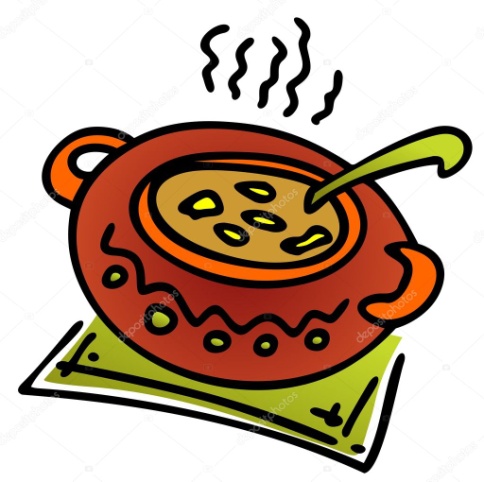 Týden od 11.4.–15.4.2022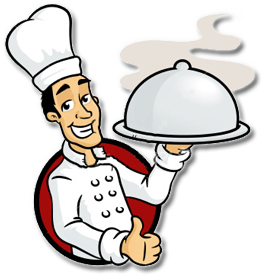  Změna jídelníčku vyhrazena, přejeme Vám DOBROU CHUŤ   